Riwayat Hidup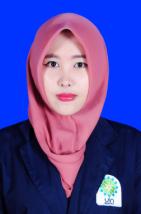 Nama				: Sani FitriyaniTempat Tanggal Lahir	: Tasikmalaya, 26 Oktober 1992Jenis Kelamin		: PerempuanAgama			: IslamTinggi			: 159 cmBerat				: 45 KgEmail	:Sanifitriyani92@gmail.com/ sani.fitriyani@student.uinsgd.ac.id Akun Media Sosial	: FB (Sani Fitriyani) // Twitter (Sani_Fitriyani) // Blog (limoon-id.blogspot.com)(simnews-online.blogspot.com)Telepon			: 082119847464IPK Strata 1			: 3,58Pendidikan			:TK 				: TK Bahrul Ulum (1997)SD				: SDN.1. Manonjaya (1999)MTs				: Mts. N Cilendek Tasikmalaya (2005)SMA				: SMAN 1 Manonjaya (2008)Universitas			: UIN Sunan Gunung Djati Bandung (2011)Jurusan			: Ilmu Komunikasi JurnalistikPengalaman Organisasi :Pengalaman Kerja:Script Writter magang di Radio Gespa (2012)Reporter Bandung Oke TV (2013)Job Training sebagai Kameramen/ Reporter di Radar TV Tasikmalaya (2014)Mengajar fotografi di LKP Pelita Tasikmalaya (2015)Potografer dan editor di Pelita Photo (2015)Skill :Menulis : Berita, Membuat Artikel, Cerpen, Rewritting Artikel, dllFotografiPublik SpeakingEdit foto di PhotoshopMenggambar/ MelukisSeminar/ kursus yang diikuti :Kursus Komputer tingkat 1 di LKP Pelita  2009Kursus Bahasa Inggris Tingkat 1 di LKP Pelita 2006Kursus Bahasa Inggris Tingkat 2 di LKP Pelita 2012Seminar Sctv Goes to Campus 2013Seminar Republika Online Goes to Campus 2013Seminar Sindo Goes to Campus 2012DllPrestasi :Juara 2 lomba Film pendek IKAPI Jabar tahun 2014Motto Hidup :“Manusia tidak Merancang gagal namun mereka GAGAL untuk MERANCANG!”Nikmatilah Hidup dan banyaklah bersyukur.. Jika kita melakukan yang terbaik bagi hidup kita maka yakinlah Tuhanpun akan memberikan yang terbaik bagi hidup kita.CV ini saya buat dengan semestinya dan dengan kesungguhan hati. Apabila terjadi kekeliruan maupun kebohongan saya siap bertanggungjawab. Terimakasih.Hormat Saya,(Sani Fitriyani, S.Sos)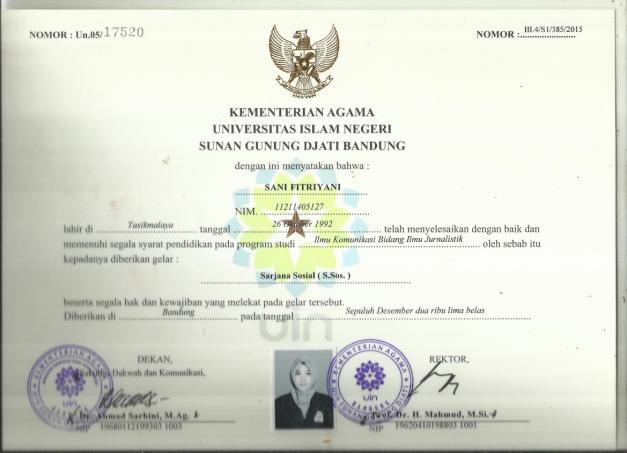 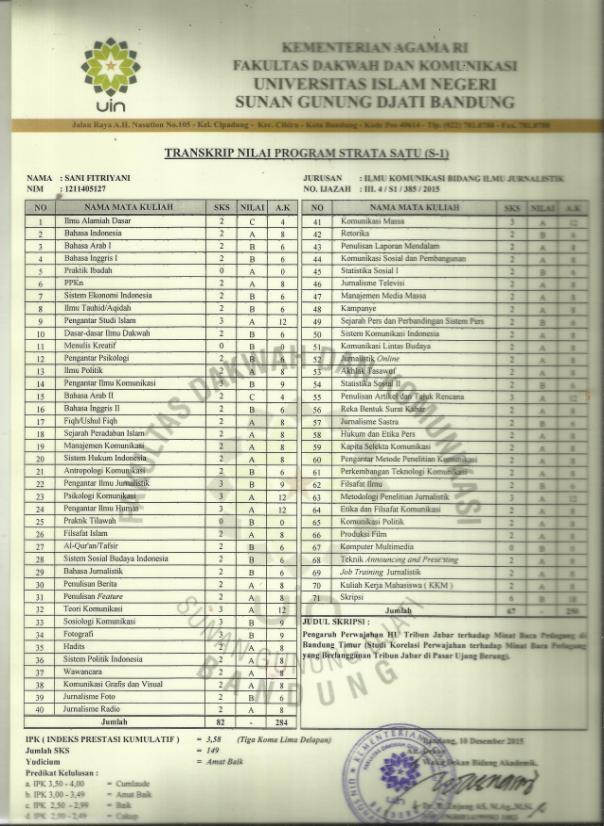 JabatanTahunAnggota MPK 2007Ketua 2 PMR Madya2007Anggota Teater Ganjiel2007Ketua PMR Wira2009Anggota Osis2009Ketua ranting Forpis (Forum Palang Merah Indonesia) kab. Tasikmalaya2010Sekertaris eskul Jurnalistik2009Anggota Teater2009Anggota Basket2009Ketua LPJ (Lembaga Pers dan Jurnalistik) PMII kab. Bandung2012Anggota Komunitas Menulis Mata Pena2012Ketua Wartawan DEMA (Dewan Mahasiswa) UIN Sunan Gunung Djati Bandung2013